Pracovně-výukový list – verze pro učitele:říše ROSTLINY = PLANTAEeukaryotické organismyzákladní stavební prvek je rostlinná eukaryotická buňka – buněčná stěna, plastidy, vakuolypřevážně autotrofní organismyprostřednictvím fotosyntézy jsou schopny přeměňovat jednoduché anorganické látky za účasti sluneční energie a chlorofylu na látky organicképroducenti kyslíku a biomasyzdroj výživy heterotrofních organismů i rostlin samotných (humus)žijí na nejrůznějších stanovištíchANATOMIE A MORFOLOGIE ROSTLINAnatomie rostlin =  věda zabývající se vnitřní stavbou těl rostlinMorfologie rostlin = věda, která studuje vnější stavbu rostlinného tělaPodle složitosti rostliny dělíme: a) jednobuněčné rostliny - buňka provádí všechny životní funkce – rozsivka, zrněnka.b) kolonie – společenství několika jednobuněčných organismů. Začátek diferenciace. Jedná se o mezistupeň mezi jednobuněčnými a mnohobuněčnými rostlinami. Ve většině případů se jedná o volné společenství. Výjimkou je cenobium – úzká kolonie, v případě rozdělení, organismy zahynou. např. válečc) mnohobuněčné rostliny – jejich tělo je tvořeno větším množstvím buněk, které jsou specializované.	 Buňka  pletivo (tkáň u živočichů)  orgányorgánové soustavyorganismusStavba rostlinného těla: a) nižší rostliny – řasy ( věda algologie), tělo se nazývá stélka. 						Tělo je jednoduché a není diferencované				      b) rostliny vyšší -  tělo = kormus -   diferencované těloROSTLINNÁ PLETIVA= soubory buněk přibližně stejného tvaru a velikosti, vykonávající stejné funkcepodle způsobu vzniku dělíme pletiva:1) PRAVÁ PLETIVA		- vznikla dělením buněk na buňky dceřiné, které zůstávají navzájem spojené		- tvoří těla vyšších rostlin2) NEPRAVÁ PLETIVA		- vznikla druhotným seskupením původně volných buněk		- např. plektenchym v plodnicích hubpodle tvaru buněk a tloustnutí buněčných stěn dělíme pletiva:1. PARENCHYM         - buňky mají přibližně stejnou výšku, šířku i délku nebo jsou mírně protáhlé v jednom směru, tvoří je zpravidla živé tenkostěnné buňky s četnými mezibuněčnými prostory =  interceluláry	- buněčné stěny jsou neztloustlé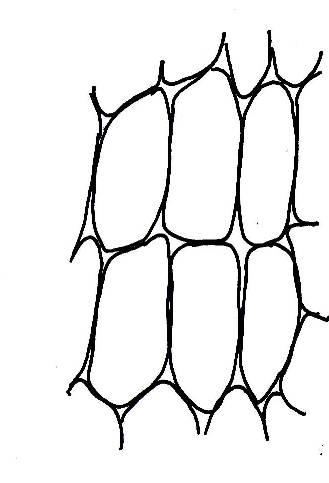 	- hlavní funkcí je vyplňování rostlinného těla	Rozlišujeme:palisádový parenchym- v jednom směru protáhlé vzájemně rovnoběžné buňky- např. asimilační pletivo listu 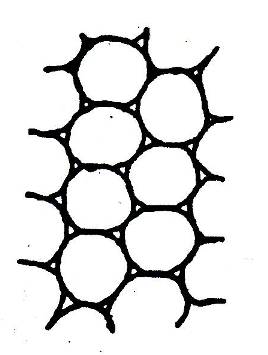 houbový parenchym- krychlovité nebo hranolovité buňkymerenchym		- buňky kulovitého tvaru s četnými mezibuněčnými prostorami		- hojně se vyskytuje v mladých částech rostlin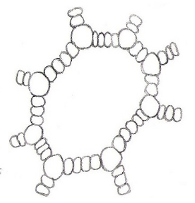 	c)  aerenchym		- rozsáhlá soustava mezibuněčných prostor, vyplněné vzduchem		- slouží ke zlepšení výměny plynů mezi prostředím a rostlinou	- vodní a bahenní rostliny2. PROZENCHYM	- složený z jednosměrně protažených buněk se šikmými příčnými přehrádkami bez             intercelulár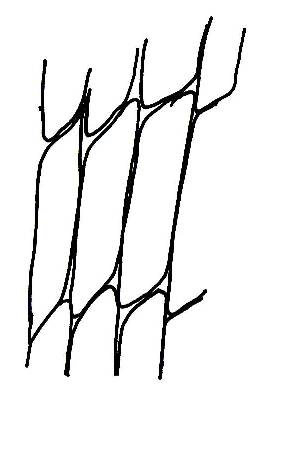 	- vyskytuje se nejčastěji v cévních svazcích	- mladší buňky bývají tenkostěnné, starší tlustostěnné		- hlavní funkcí je vedení látek3. KOLENCHYM               - živé buňky, které mají nestejnoměrně zdřevnatělou buněčnou stěnu, vyskytuje se v mladých, rostoucích orgánech, např. řepíky listů	- složený z tenkostěnných buněk, které jsou nápadně ztloustlé v rozích → rohový kolenchym, hrany a žebra dvouděložných rostlin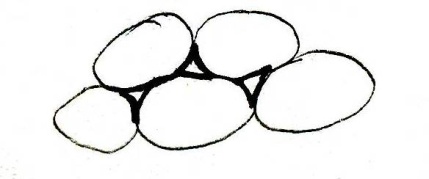 -  pokud mají buňky ztlustlou 1 celou stěnu (tu, která je rovnoběžná s povrchem orgánu ) →   deskovitý kolenchym4. SKLERENCHYM	- nejrozšířenější zpevňovací (mechanické) pletivo	- buněčné stěny jsou značně ztlustlé s kanálky, kterými pronikají jemná plazmatická                vlákénka (= plazmodesmy), umožňující spojení se sousedními buňkami            - buňky obvykle nemají živý obsah, brzo odumírají a vyplňují se vzduchem, sklerenchymatické pletivo má funkci mechanické opory- obsažen v některých plodech např. peckovicích, lýko ve stonku lnu = přadné vlákno,   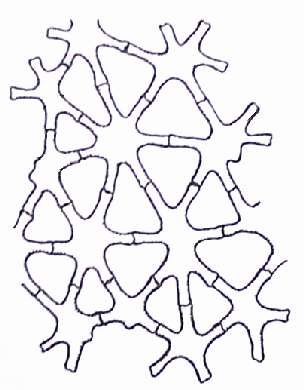    stébla travStélka nižších rostlin je tvořena pouze parenchymatickými buňkami. U vyšších rostlin nacházíme všechny druhy pletiv.Pracovně-výukový list - verze pro studenty:říše ROSTLINY = PLANTAEANATOMIE A MORFOLOGIE ROSTLINAnatomie rostlin =  Morfologie rostlin = Podle složitosti rostliny dělíme: a) jednobuněčné rostliny - buňka provádí všechny životní funkce – rozsivka, zrněnka.b) kolonie – společenství několika jednobuněčných organismů. Začátek diferenciace. Jedná se o mezistupeň mezi jednobuněčnými a mnohobuněčnými rostlinami. Ve většině případů se jedná o volné společenství. Výjimkou je cenobium – úzká kolonie, v případě rozdělení, organismy zahynou. např. válečc) mnohobuněčné rostliny – jejich tělo je tvořeno větším množstvím buněk, které jsou specializované.Stavba rostlinného těla: a) nižší rostliny – řasy ( věda algologie), tělo se nazývá stélka. 						Tělo je jednoduché a není diferencované				      b) rostliny vyšší -  tělo = kormus -   diferencované těloROSTLINNÁ PLETIVA= soubory buněk přibližně stejného tvaru a velikosti, vykonávající stejné funkcepodle způsobu vzniku dělíme pletiva:1) PRAVÁ PLETIVA		- vznikla dělením buněk na buňky dceřiné, které zůstávají navzájem spojené		- tvoří těla vyšších rostlin2) NEPRAVÁ PLETIVA		- vznikla druhotným seskupením původně volných buněk		- např. plektenchym v plodnicích hubpodle tvaru buněk a tloustnutí buněčných stěn dělíme pletiva:1. PARENCHYM         - buňky mají přibližně stejnou výšku, šířku i délku nebo jsou mírně protáhlé v jednom směru, tvoří je zpravidla živé tenkostěnné buňky s četnými mezibuněčnými prostory =  interceluláry	- buněčné stěny jsou neztloustlé	- hlavní funkcí je vyplňování rostlinného těla	Rozlišujeme:palisádový parenchym- v jednom směru protáhlé vzájemně rovnoběžné buňky- např. asimilační pletivo listu houbový parenchym- krychlovité nebo hranolovité buňkymerenchym		- buňky kulovitého tvaru s četnými mezibuněčnými prostorami		- hojně se vyskytuje v mladých částech rostlin	c)  aerenchym		- rozsáhlá soustava mezibuněčných prostor, vyplněné vzduchem		- slouží ke zlepšení výměny plynů mezi prostředím a rostlinou	- vodní a bahenní rostliny2. PROZENCHYM	- složený z jednosměrně protažených buněk se šikmými příčnými přehrádkami bez             intercelulár	- vyskytuje se nejčastěji v cévních svazcích	- mladší buňky bývají tenkostěnné, starší tlustostěnné		- hlavní funkcí je vedení látek3. KOLENCHYM               - živé buňky, které mají nestejnoměrně zdřevnatělou buněčnou stěnu, vyskytuje se v mladých, rostoucích orgánech, např. řepíky listů	- složený z tenkostěnných buněk, které jsou nápadně ztloustlé v rozích → rohový kolenchym, hrany a žebra dvouděložných rostlin-  pokud mají buňky ztlustlou 1 celou stěnu (tu, která je rovnoběžná s povrchem orgánu ) →   deskovitý kolenchym4. SKLERENCHYM	- nejrozšířenější zpevňovací (mechanické) pletivo	- buněčné stěny jsou značně ztlustlé s kanálky, kterými pronikají jemná plazmatická                vlákénka (= plazmodesmy), umožňující spojení se sousedními buňkami            - buňky obvykle nemají živý obsah, brzo odumírají a vyplňují se vzduchem, sklerenchymatické pletivo má funkci mechanické opory- obsažen v některých plodech např. peckovicích, lýko ve stonku lnu = přadné vlákno,      stébla travStélka nižších rostlin je tvořena pouze parenchymatickými buňkami. U vyšších rostlin nacházíme všechny druhy pletiv.Zdroje:KUBÁT, Karel a kol. Botanika. 1. vyd. Praha: Scientia, 1998, 231 s., ISBN 80-718-3053-4.JELÍNEK, Jan a Vladimír ZICHÁČEK. Biologie pro gymnázia: (teoretická a praktická část). 7. aktualiz. vyd. Olomouc: Nakladatelství Olomouc, 2004, 573 s., barevné přílohy. ISBN 80-718-2177-2.ROSYPAL, Stanislav. Nový přehled biologie. 1. vyd. Praha: Scientia, 2003, 797 s., ISBN 80-718-3268-5.